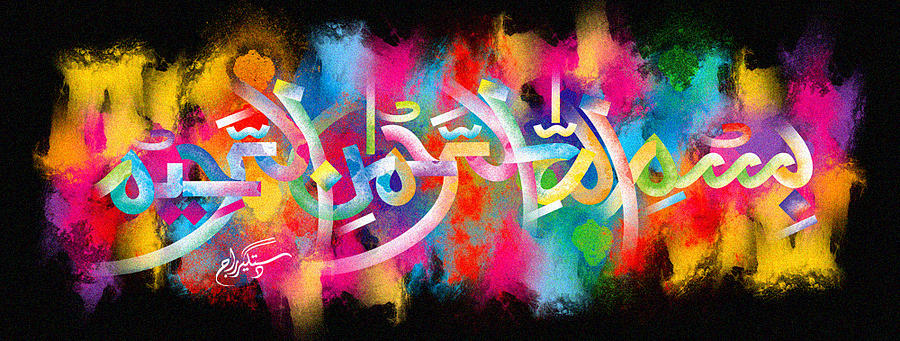 The Miracle Peach of Monday 28th September 2015Vol 1The Exclusive Islamic Miracle Photographs of Dr Umar Elahi AzamMonday 28th   September 2015Manchester, UKIntroduction there were two clear marking of the name of Allah  on a large, fresh crispy, tangy peach: on the the exterior surface and one in the interior of the peach.  the exterior  marking of the holy name was found later.  this peach was in a box of fruit [strawberries, peaches, apples and bananas] that my neighbour in whalley range, manchester uk, carlos, sold me for £4 today [monday 28th september 2015].  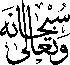 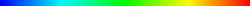 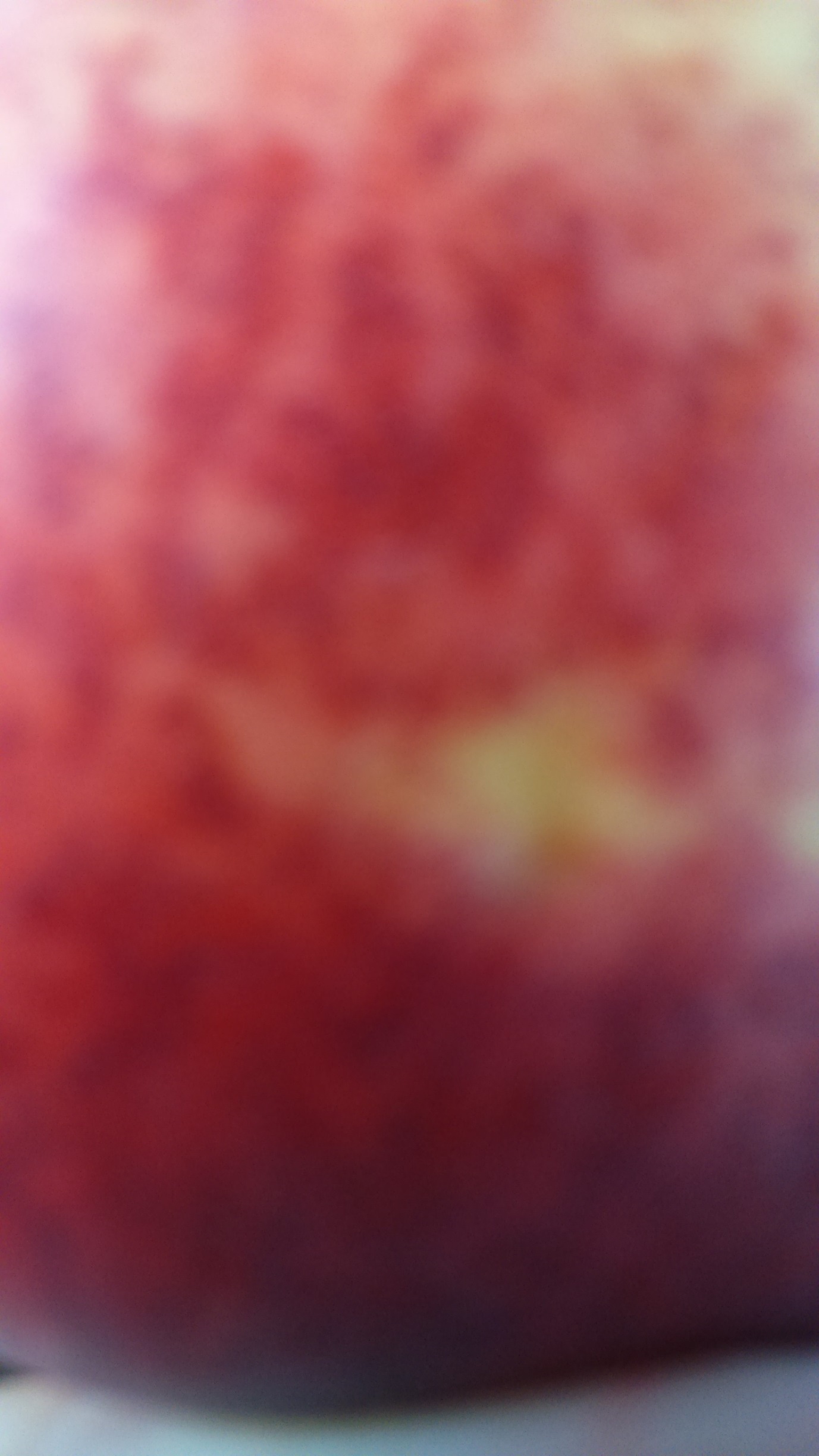 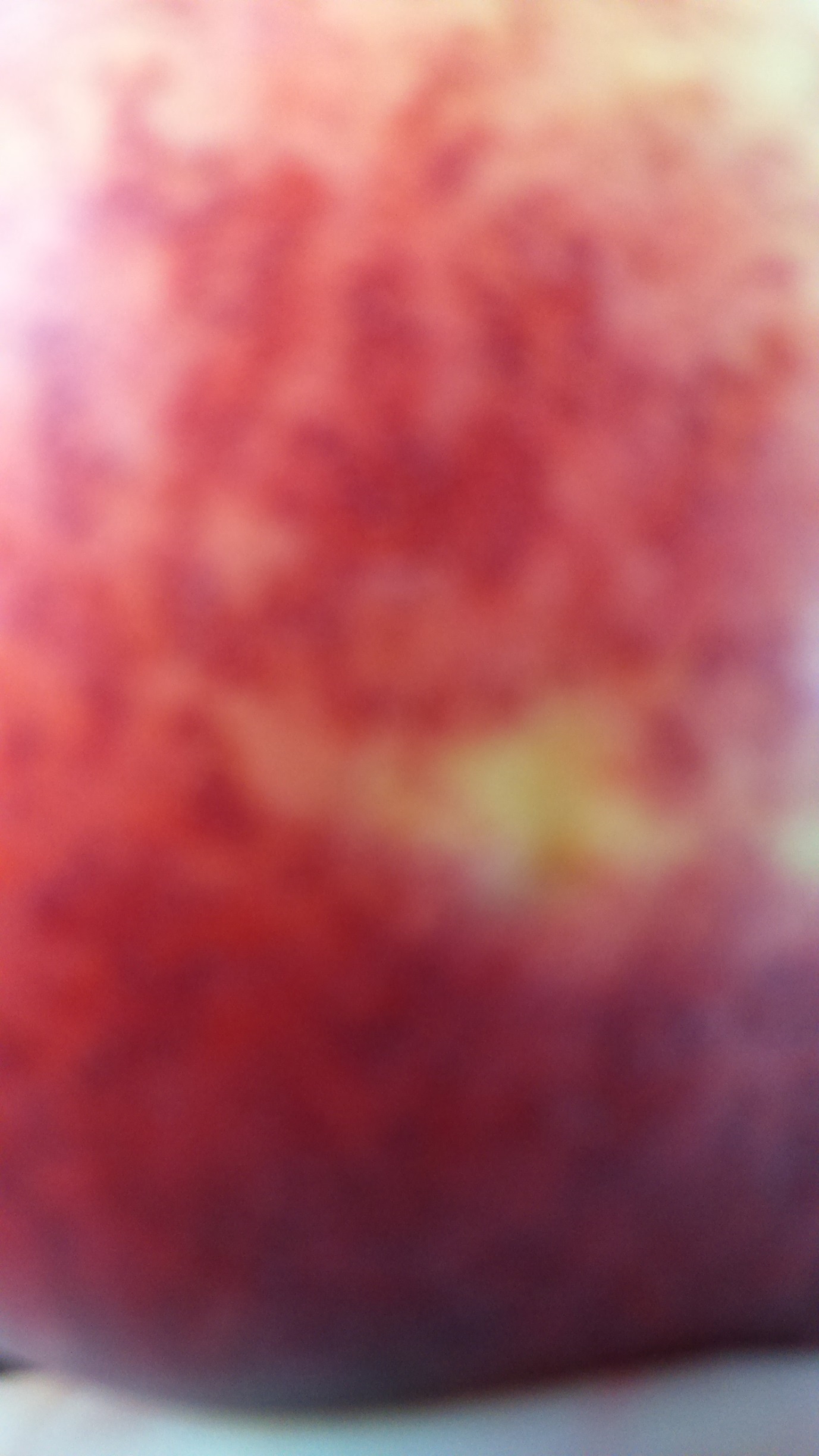 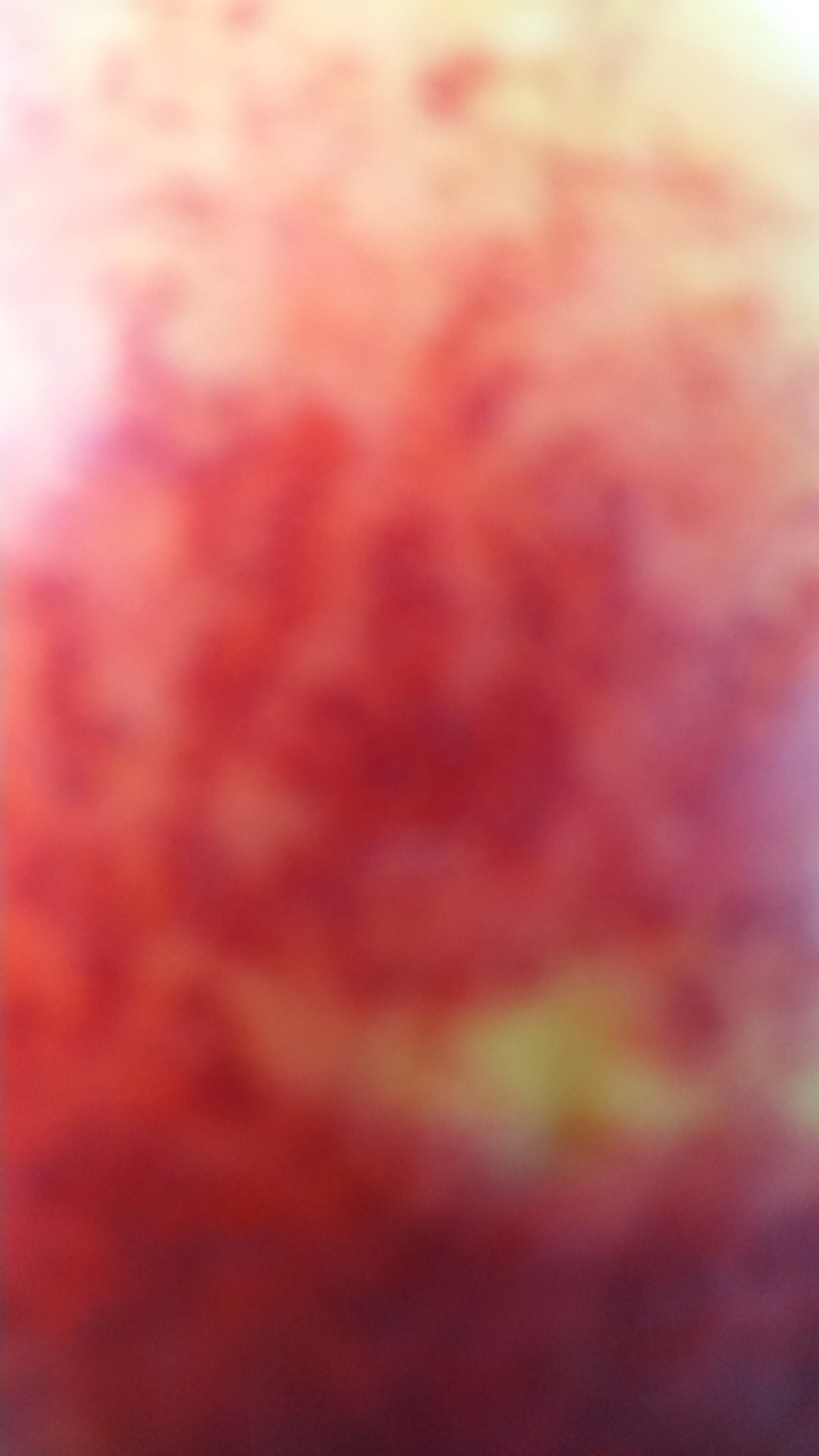 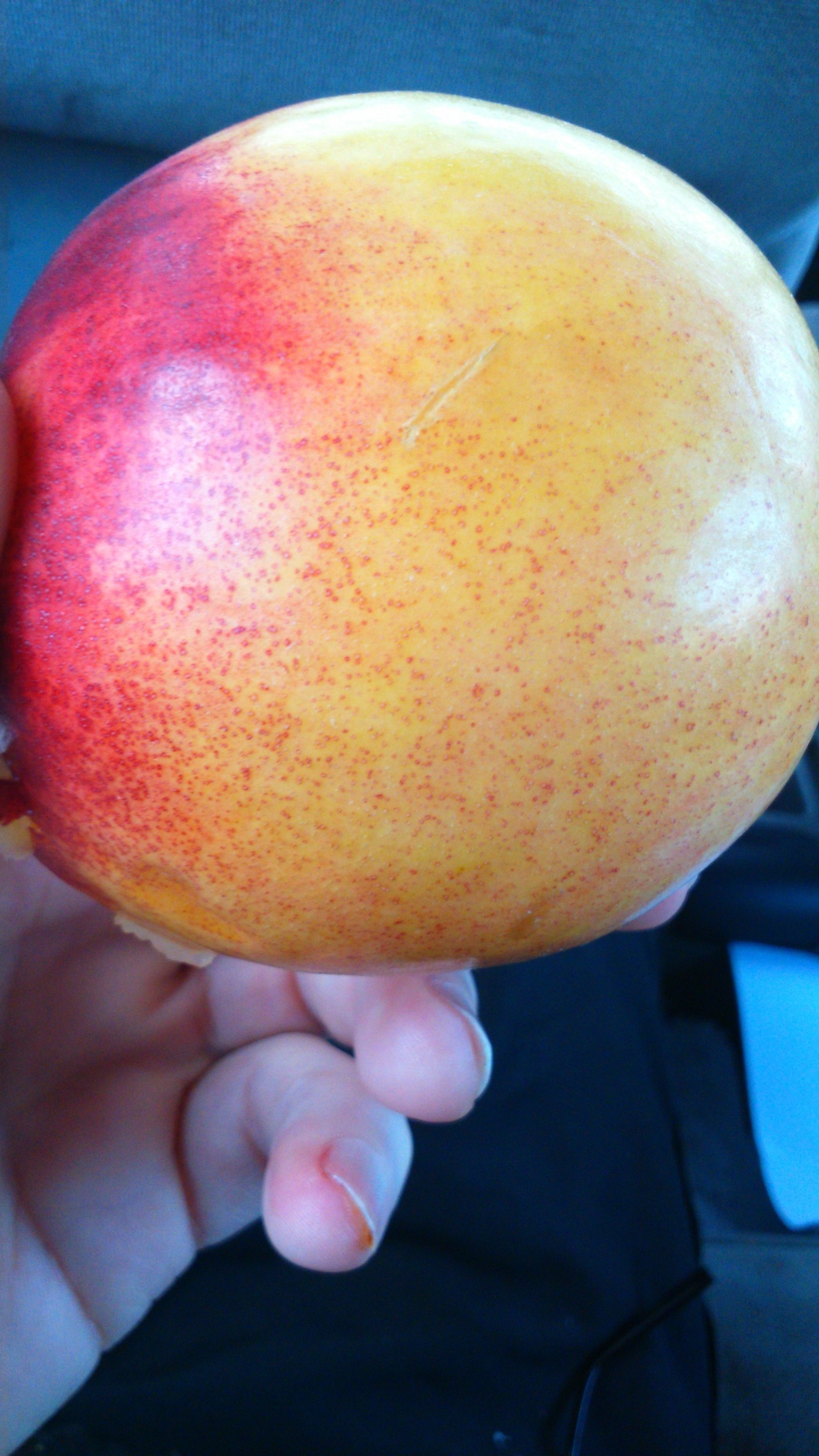 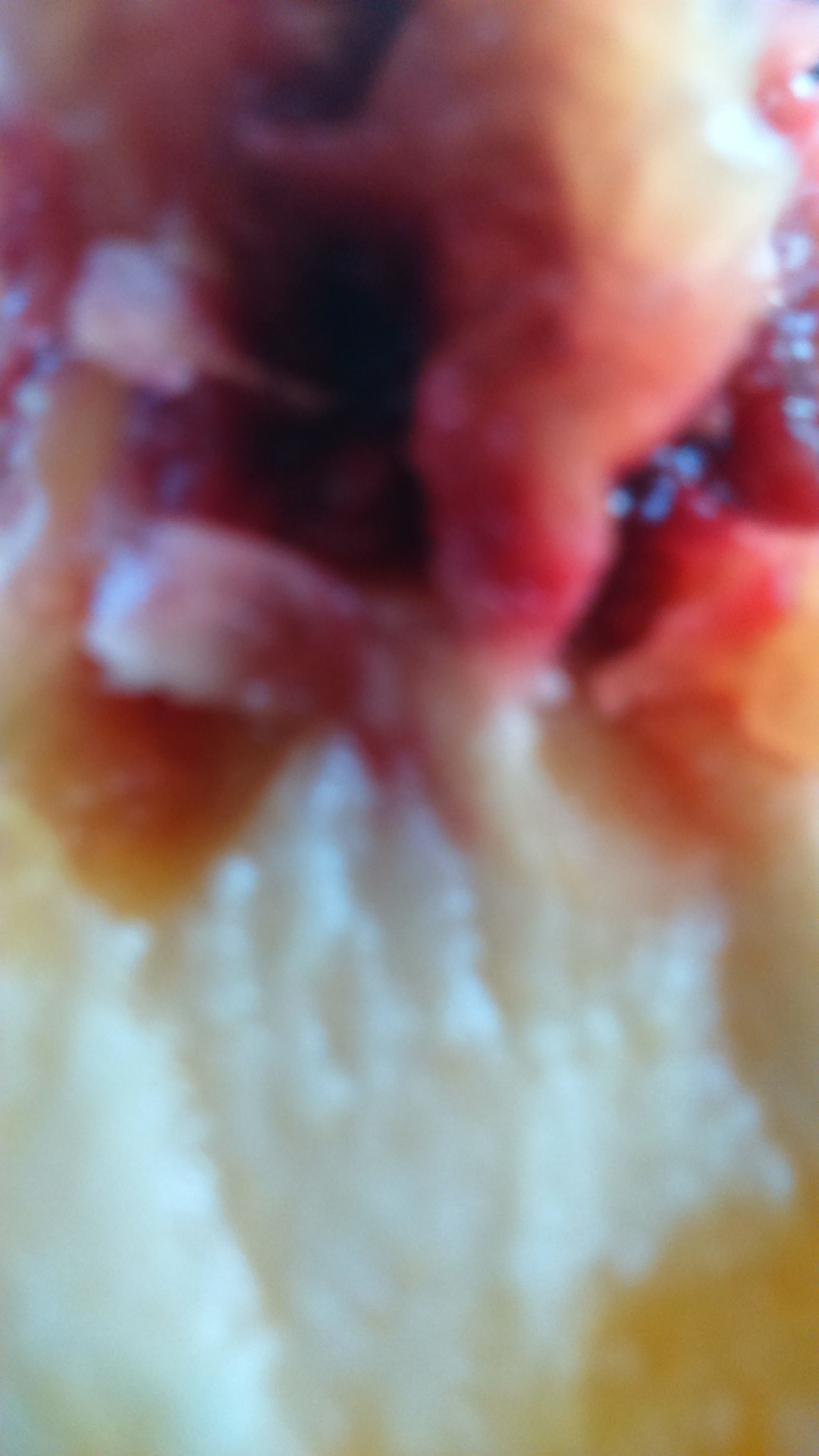 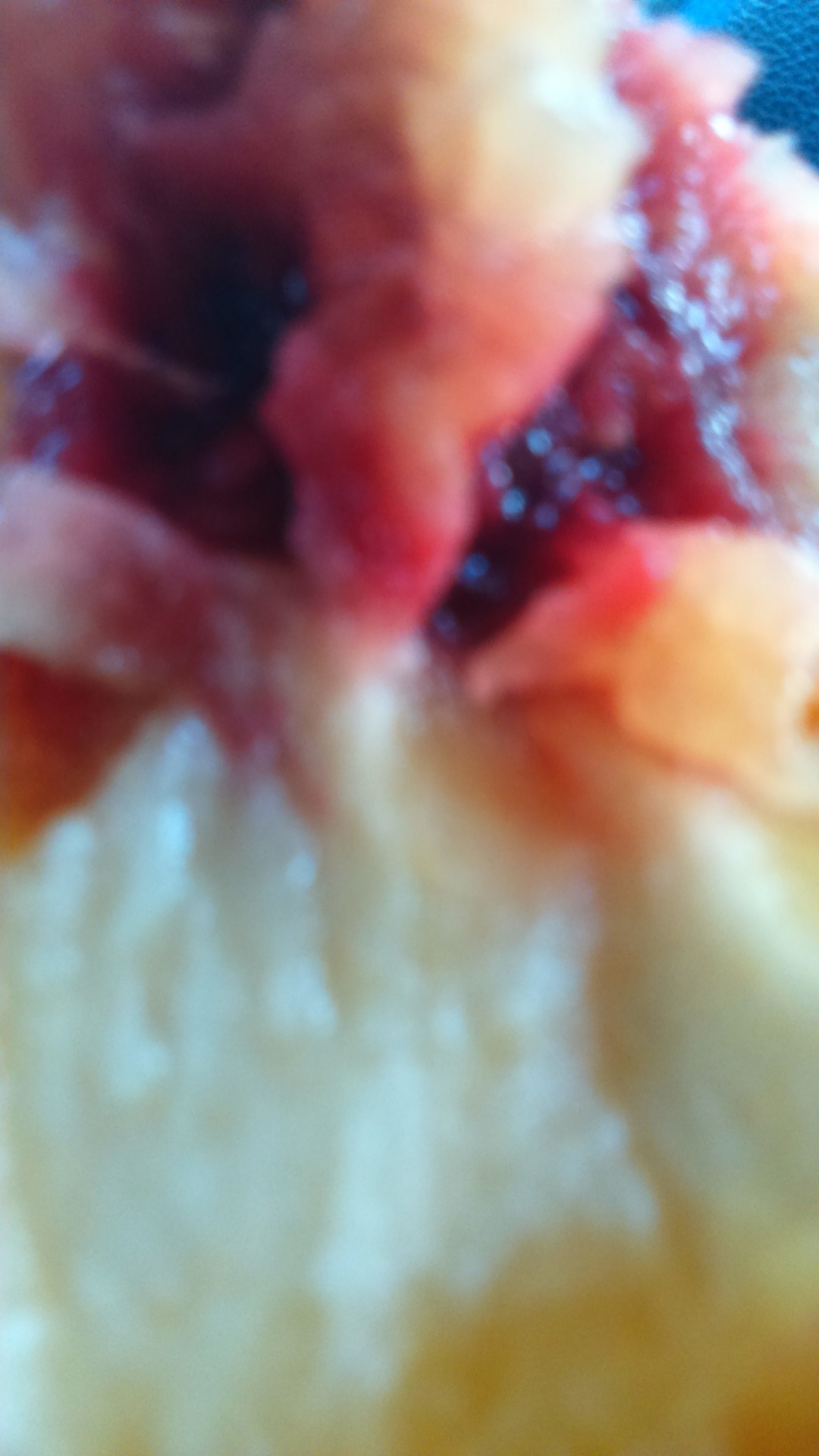 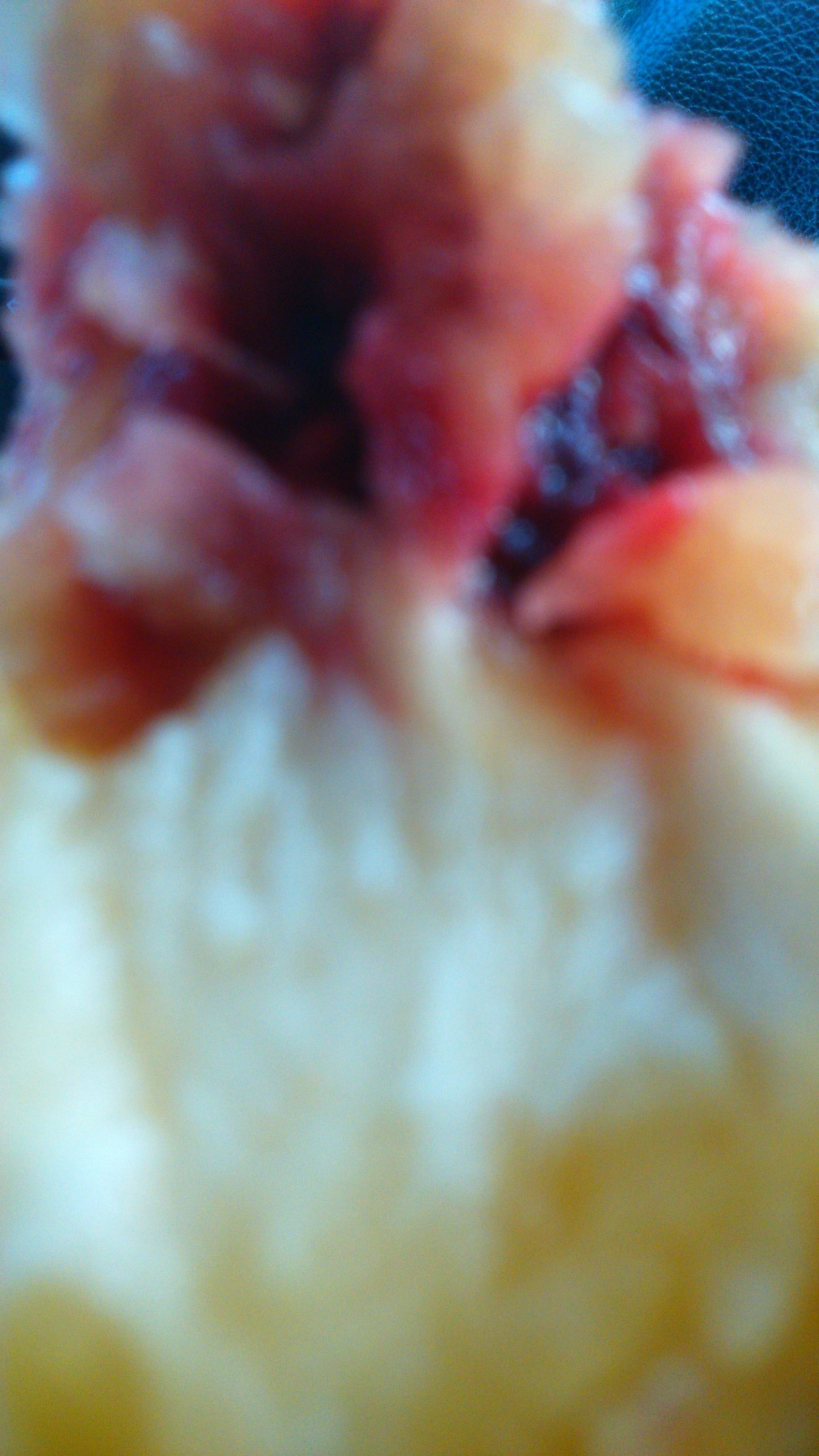 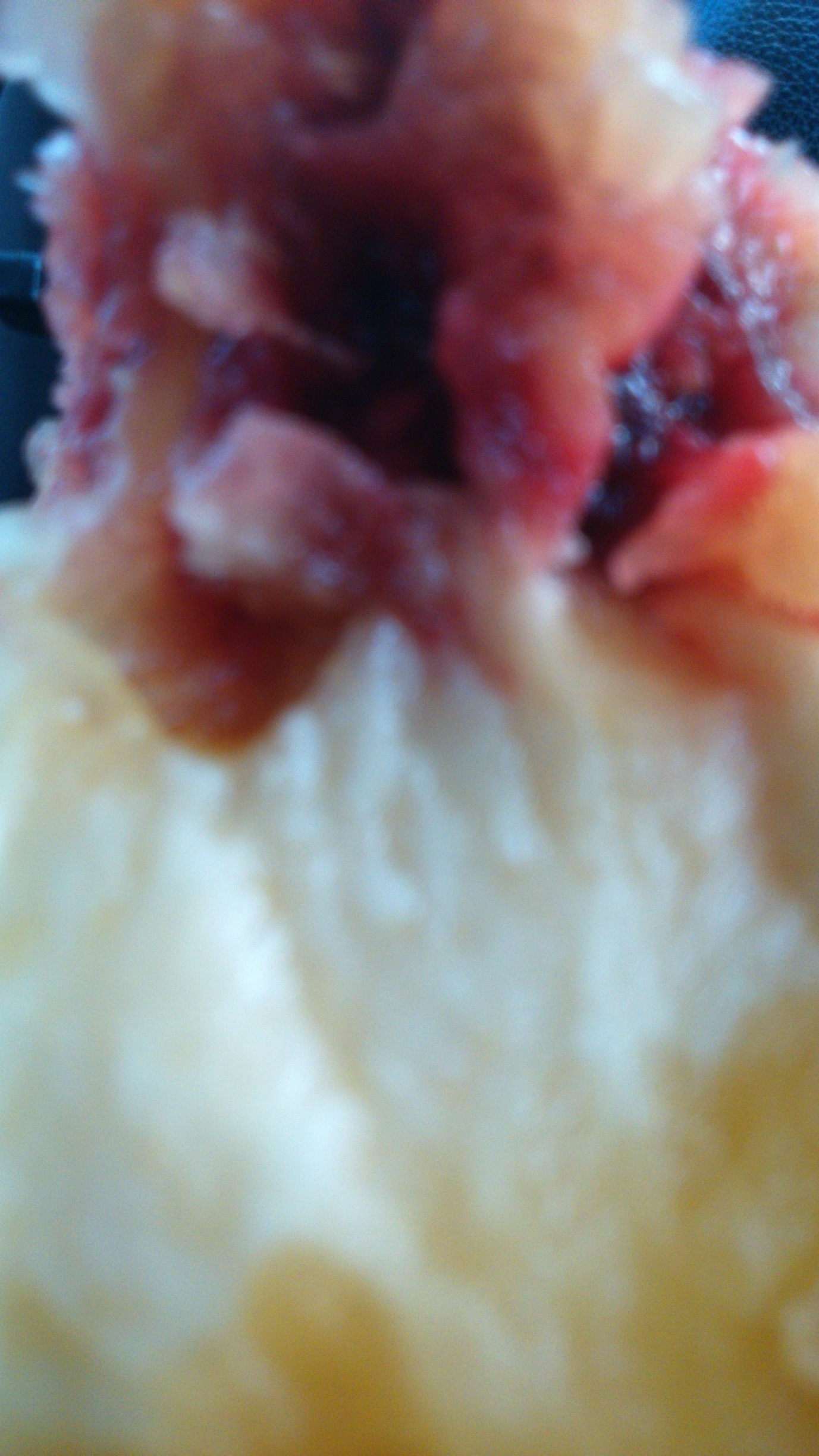 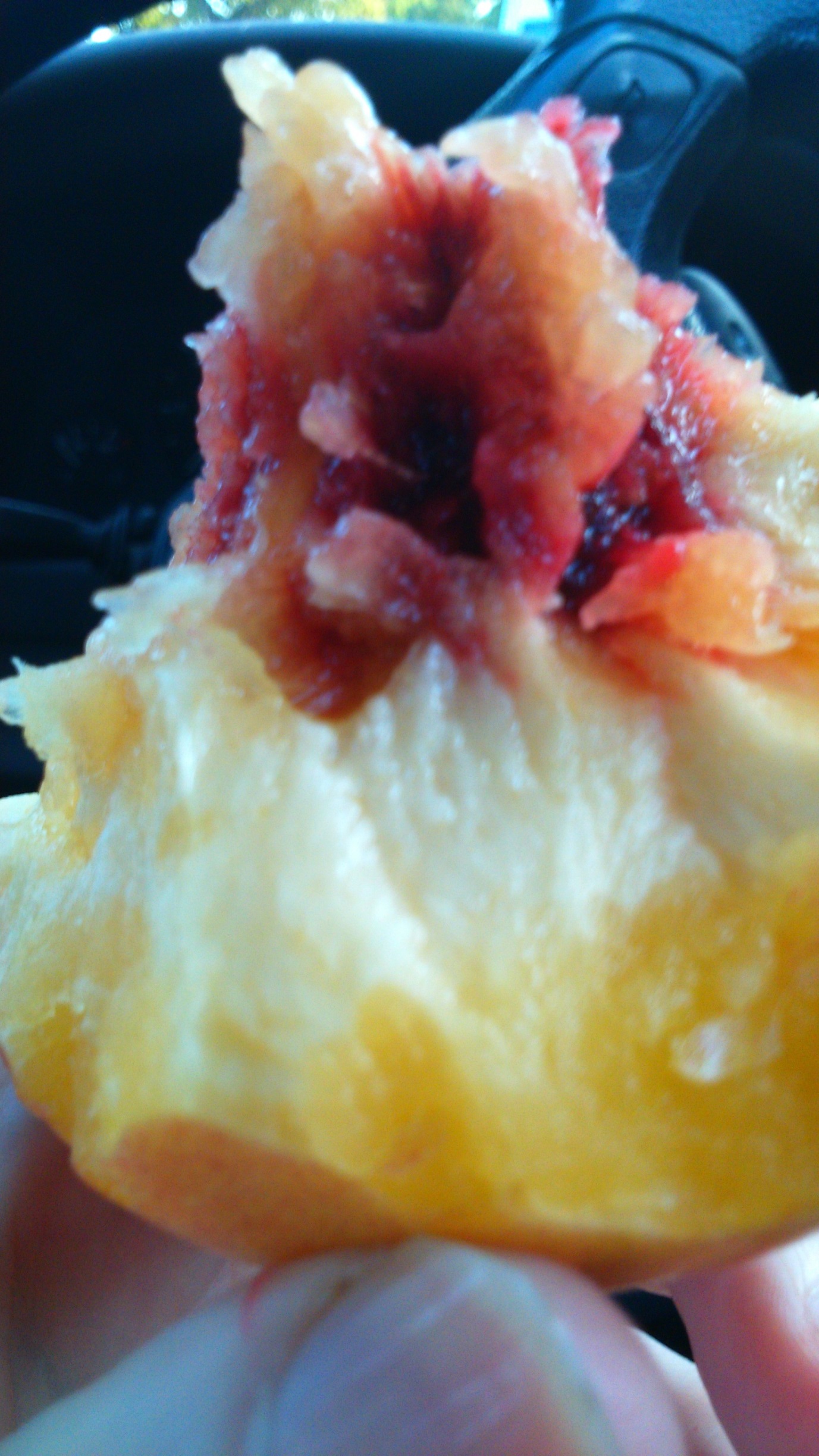 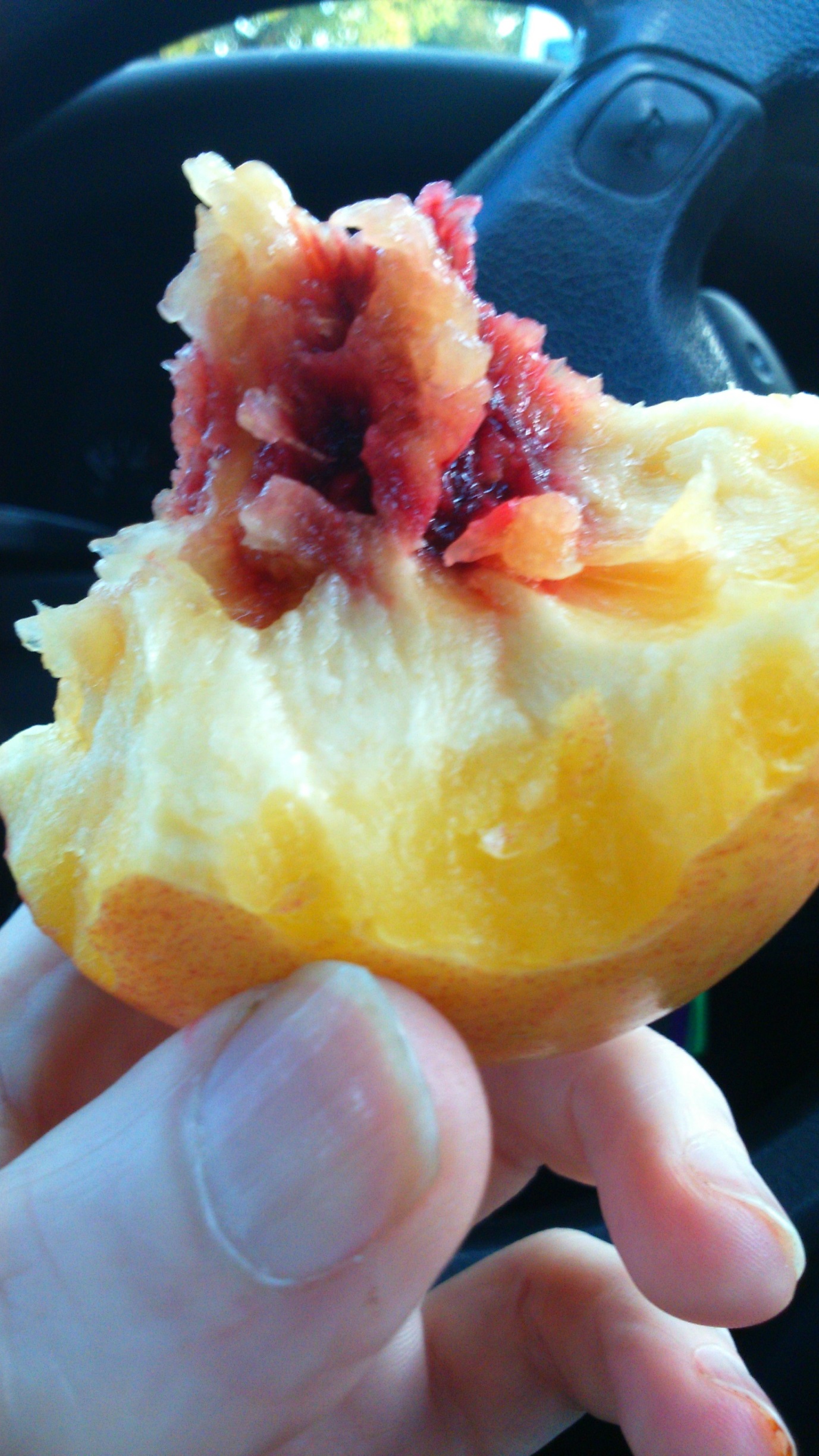 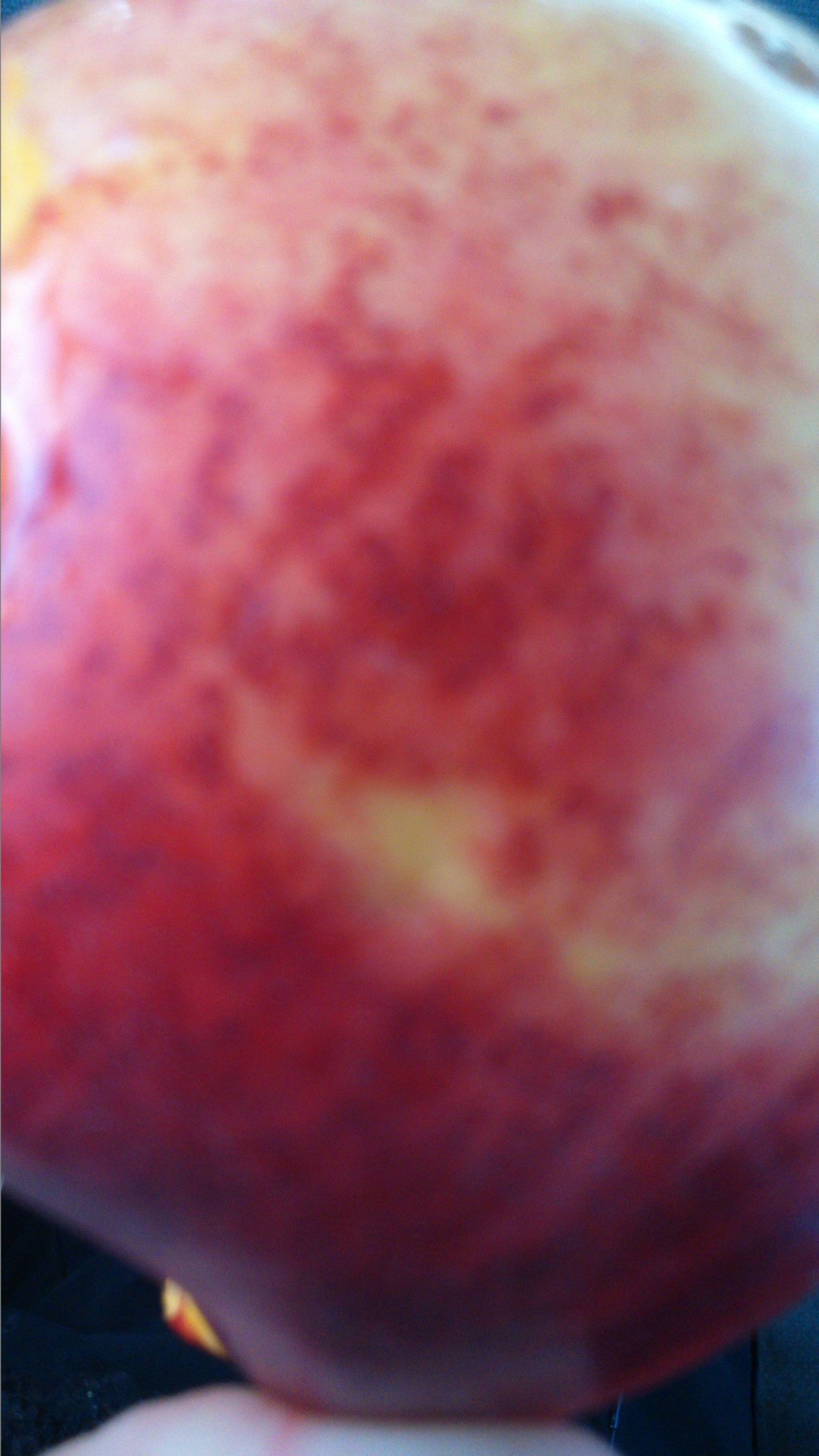 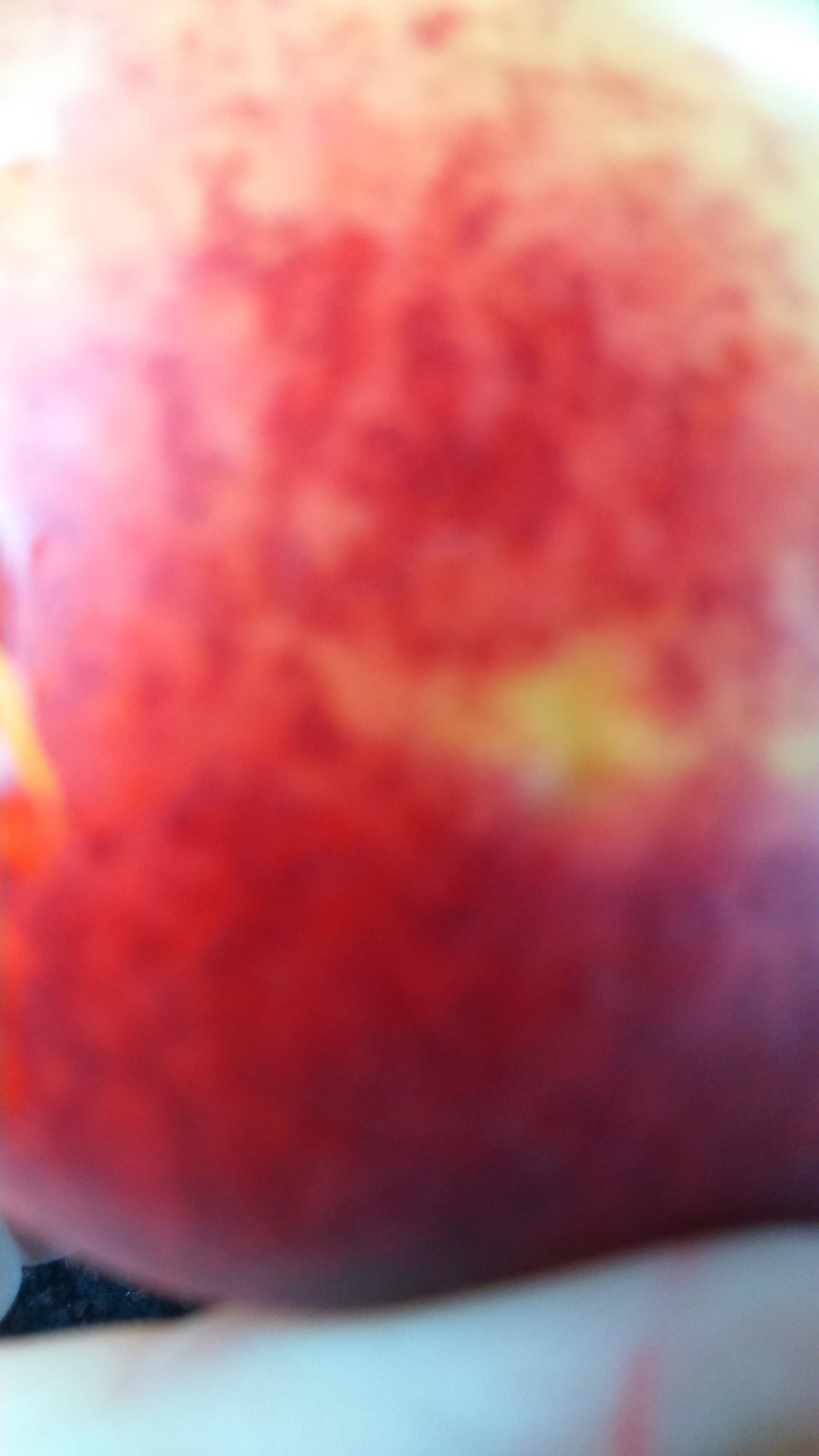 